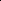 使　用許　可事務局長事務局長主 任係社協応対者使　用許　可社協応対者車イス借用申請書令和　　　年　　　月　　　日社会福祉法人与那原町社会福祉協議会会長 殿＊使用責任者（申請者）氏　名：　　　　　　　　　　　　　印　住　所：　　　　　　　　　　　　　　　連絡先：　　　　　　　　　　　　　　　　　　　　　　　　　　　　　　　 ＊利用者氏　名：　　　　　　　　　　　　　印　住　所：　　　　　　　　　　　　　　　　　　  連絡先：　　　　　　　　　　　　　　　下記の物品を借用したいので、借用条件を承知のうえ、次のとおり申請いたします。記車イス借用申請書令和　　　年　　　月　　　日社会福祉法人与那原町社会福祉協議会会長 殿＊使用責任者（申請者）氏　名：　　　　　　　　　　　　　印　住　所：　　　　　　　　　　　　　　　連絡先：　　　　　　　　　　　　　　　　　　　　　　　　　　　　　　　 ＊利用者氏　名：　　　　　　　　　　　　　印　住　所：　　　　　　　　　　　　　　　　　　  連絡先：　　　　　　　　　　　　　　　下記の物品を借用したいので、借用条件を承知のうえ、次のとおり申請いたします。記車イス借用申請書令和　　　年　　　月　　　日社会福祉法人与那原町社会福祉協議会会長 殿＊使用責任者（申請者）氏　名：　　　　　　　　　　　　　印　住　所：　　　　　　　　　　　　　　　連絡先：　　　　　　　　　　　　　　　　　　　　　　　　　　　　　　　 ＊利用者氏　名：　　　　　　　　　　　　　印　住　所：　　　　　　　　　　　　　　　　　　  連絡先：　　　　　　　　　　　　　　　下記の物品を借用したいので、借用条件を承知のうえ、次のとおり申請いたします。記車イス借用申請書令和　　　年　　　月　　　日社会福祉法人与那原町社会福祉協議会会長 殿＊使用責任者（申請者）氏　名：　　　　　　　　　　　　　印　住　所：　　　　　　　　　　　　　　　連絡先：　　　　　　　　　　　　　　　　　　　　　　　　　　　　　　　 ＊利用者氏　名：　　　　　　　　　　　　　印　住　所：　　　　　　　　　　　　　　　　　　  連絡先：　　　　　　　　　　　　　　　下記の物品を借用したいので、借用条件を承知のうえ、次のとおり申請いたします。記車イス借用申請書令和　　　年　　　月　　　日社会福祉法人与那原町社会福祉協議会会長 殿＊使用責任者（申請者）氏　名：　　　　　　　　　　　　　印　住　所：　　　　　　　　　　　　　　　連絡先：　　　　　　　　　　　　　　　　　　　　　　　　　　　　　　　 ＊利用者氏　名：　　　　　　　　　　　　　印　住　所：　　　　　　　　　　　　　　　　　　  連絡先：　　　　　　　　　　　　　　　下記の物品を借用したいので、借用条件を承知のうえ、次のとおり申請いたします。記車イス借用申請書令和　　　年　　　月　　　日社会福祉法人与那原町社会福祉協議会会長 殿＊使用責任者（申請者）氏　名：　　　　　　　　　　　　　印　住　所：　　　　　　　　　　　　　　　連絡先：　　　　　　　　　　　　　　　　　　　　　　　　　　　　　　　 ＊利用者氏　名：　　　　　　　　　　　　　印　住　所：　　　　　　　　　　　　　　　　　　  連絡先：　　　　　　　　　　　　　　　下記の物品を借用したいので、借用条件を承知のうえ、次のとおり申請いたします。記使用目的使用目的借用物品及び数　　量借用物品及び数　　量借用期間借用期間　令和　　年　　　月　　　日　（　　）　午前・午後　　時から　令和　　年　 　 月　　　日　（　　）　午前・午後　　時まで　令和　　年　　　月　　　日　（　　）　午前・午後　　時から　令和　　年　 　 月　　　日　（　　）　午前・午後　　時まで　令和　　年　　　月　　　日　（　　）　午前・午後　　時から　令和　　年　 　 月　　　日　（　　）　午前・午後　　時まで　令和　　年　　　月　　　日　（　　）　午前・午後　　時から　令和　　年　 　 月　　　日　（　　）　午前・午後　　時まで借用条件借用物品を破損した場合は、報告し修理費等は借用者が負担すること。借用物品は、転貸しないこと。但し、貸出者と事前調整を行った上での転貸しは、この限りではない。借用物品は、使用目的以外の用途に使用しないこと。借用物品は、借用期間内に元の場所に返すこと。上記借用条件に違反した場合、今後の借用が認められない場合があります。借用条件借用物品を破損した場合は、報告し修理費等は借用者が負担すること。借用物品は、転貸しないこと。但し、貸出者と事前調整を行った上での転貸しは、この限りではない。借用物品は、使用目的以外の用途に使用しないこと。借用物品は、借用期間内に元の場所に返すこと。上記借用条件に違反した場合、今後の借用が認められない場合があります。借用条件借用物品を破損した場合は、報告し修理費等は借用者が負担すること。借用物品は、転貸しないこと。但し、貸出者と事前調整を行った上での転貸しは、この限りではない。借用物品は、使用目的以外の用途に使用しないこと。借用物品は、借用期間内に元の場所に返すこと。上記借用条件に違反した場合、今後の借用が認められない場合があります。借用条件借用物品を破損した場合は、報告し修理費等は借用者が負担すること。借用物品は、転貸しないこと。但し、貸出者と事前調整を行った上での転貸しは、この限りではない。借用物品は、使用目的以外の用途に使用しないこと。借用物品は、借用期間内に元の場所に返すこと。上記借用条件に違反した場合、今後の借用が認められない場合があります。借用条件借用物品を破損した場合は、報告し修理費等は借用者が負担すること。借用物品は、転貸しないこと。但し、貸出者と事前調整を行った上での転貸しは、この限りではない。借用物品は、使用目的以外の用途に使用しないこと。借用物品は、借用期間内に元の場所に返すこと。上記借用条件に違反した場合、今後の借用が認められない場合があります。借用条件借用物品を破損した場合は、報告し修理費等は借用者が負担すること。借用物品は、転貸しないこと。但し、貸出者と事前調整を行った上での転貸しは、この限りではない。借用物品は、使用目的以外の用途に使用しないこと。借用物品は、借用期間内に元の場所に返すこと。上記借用条件に違反した場合、今後の借用が認められない場合があります。備 考備 考備 考備 考備 考備 考